Ficha de EquipamentoFicha de EquipamentoRef. B94053006Monitor de Corrente Residual RCMS490-D-2O Monitor de Corrente Residual/Diferencial, instalado no quadro xxx será da referência RCMS490-D-2 da BENDER/SISACOL e terá as principais características técnicas:O Monitor de Corrente Residual/Diferencial, instalado no quadro xxx será da referência RCMS490-D-2 da BENDER/SISACOL e terá as principais características técnicas: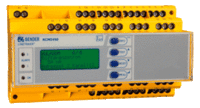 Monitor de Corrente Residual RCMS490-D-2 - BENDERCampo de aplicação:Medição e protecção de corrente residual/diferencial, em 12 canais em simultâneo com possibilidade de diversas regulações. O equipamento permite interligação com software de supervisão. Permite o funcionamento isolado ou associado em rede.O equipamento deve fornecer as seguintes medições:Corrente Diferencial AC, DC ou AC/DC por circuito;Gráfico de barras com valor de pré-alarme e trip por circuitoHarmónicas de corrente por canalTHD de corrente por canalHistórico de eventosData loggerO equipamento deve ter as seguintes características construtivas:Montagem em calha DIN, modular;Dimensões 162x90x74 mm;Display LCD gráficoAlimentação auxiliar 70...276 VAC/DC;Ligação directa: TI W../WR../WS../Wx-S../WF..Frontal com protecção selável, IP 30;Comunicação RS485 BMS (outros protocolos via Gateway);2 x Contacto de alarme (230 VAC/5 A), inversor;12 x Contactos de disparo (230 VAC/5 A), NA Regulação 6 mA..20 A, temporizadoNormas de referência:IEC 60664IEC EN 61010-1Marcação CEEquipamento de referência: RCMS490-D-2 da BENDER/SISACOL ou equivalente.Equipamento de referência: RCMS490-D-2 da BENDER/SISACOL ou equivalente.